THE LONGHORN FAMILY CONNECTION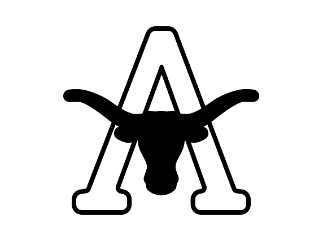 March, 2023As we begin the month of March, our students and staff are eager to see spring coming!  The days are getting longer!  I hope you were safe, warm and cozy with your family on our snow days in February.  Thank you for your patience as we maneuvered through the cold, snow drifts and icy circumstances!  We had another fabulous assembly last month from Mrs. Snyder’s 5th and 6th grade class on honesty.  Our March assembly is scheduled for March 9th at 8:05 with some of our secondary leading on “cooperation.”  If you’ve never attended an assembly, please try to make it to one before the year ends; it’s a great time!Our students are having great fun and making our community a safer and healthier place at the same time with our Kids Heart Challenge.  We have raised over $1,500!  Heart Heroes are teaching our kids the importance of making healthy choices, being a leader and kindness.  Every year, we begin to gear up in March for CMAS testing.  The test results will be used by the Colorado Department of Education, as well as private entities, to evaluate our school.  It is of great benefit to the district to have all students take the tests so that our assessment data is a comprehensive demonstration of student learning.  I am asking for your help by encouraging your child to put forth his/her best effort when the time comes to take the tests.  This year we have scheduled CMAS testing to take place on Tuesday, April 18 and Wednesday, April 19.  Students will be finished each day by noon or before.  IMPORTANT CALENDAR ITEMS FOR MARCH:March 3:  Teacher work dayMarch 9:  Assembly at 8:00 a.m. in the gymMarch 13 – 16:  Spring BreakMarch 21:  Preschool DAC meeting at 4:00March 22 Ballet Performance at 9:00